Ausarbeitung von ANLEITUNGEN UND InformationsmaterialVom Verbandsbüro erstelltes DokumentHaftungsausschluss: Dieses Dokument gibt nicht die Grundsätze oder eine Anleitung der UPOV wiederZUSAMMENFASSUNG 	Zweck dieses Dokuments ist es, über die Ausarbeitung von Anleitungen und Informationsmaterial zu berichten und dem Verwaltungs- und Rechtsausschuss zwecks Prüfung auf dem Schriftweg Vorschläge zu unterbreiten.	Der CAJ wird ersucht,  	a)	die vorgeschlagene Überarbeitung von Dokument UPOV/INF/16/9 „Austauschbare Software“ auf der Grundlage von Dokument UPOV/INF/16/10 Draft 12 zu prüfen billigen; 	b)	zur Kenntnis zu nehmen, dass vorbehaltlich der Zustimmung des TC und des CAJ dem Rat im Jahr 2021 ein vereinbarter Entwurf von Dokument UPOV/INF/16/10 zur Annahme vorgelegt wird; 	c)	die vorgeschlagene Überarbeitung von Dokument UPOV/INF/17/1 „Richtlinien für die DNS-Profilierung: Auswahl molekularer Marker und Aufbau von Datenbanken (‚BMT-Richtlinien‘)“ auf der Grundlage von Dokument UPOV/INF/17/2 Draft 6 zu billigen;  	d)	zur Kenntnis zu nehmen, dass vorbehaltlich der Zustimmung des TC und des CAJ dem Rat im Jahr 2021 ein vereinbarter Entwurf von Dokument UPOV/INF/17/2 zur Annahme vorgelegt wird; 	e)	die vorgeschlagene Überarbeitung von Dokument UPOV/INF/22/7 „Von Verbandsmitgliedern verwendete Software und Ausrüstung“ auf der Grundlage von Dokument UPOV/INF/22/8 Draft 12 zu billigen;  	f)	zur Kenntnis zu nehmen, dass vorbehaltlich der Zustimmung des TC und des CAJ dem Rat im Jahr 2021 ein vereinbarter Entwurf von Dokument UPOV/INF/22/8 zur Annahme vorgelegt wird;	g)	Dokument UPOV/INF/23 „UPOV-Code-System“ auf der Grundlage von Dokument UPOV/INF/23/1 Draft 3 zu billigen;  	h)	zur Kenntnis zu nehmen, dass vorbehaltlich der Zustimmung des TC und des CAJ dem Rat im Jahr 2021ein vereinbarter Entwurf von Dokument UPOV/INF/23 zur Annahme vorgelegt wird; 	i)	zur Kenntnis zu nehmen, dass Angelegenheiten betreffend Sortenbezeichnungen in Dokument CAJ/78/11 „Erläuterungen zu Sortenbezeichnungen nach dem UPOV-Übereinkommen“ geprüft werden;	j)	zur Kenntnis zu nehmen, dass Angelegenheiten betreffend im Wesentlichen abgeleitete Sorten in den Dokumenten CAJ/78/4 und CAJ/78/4 Add. „Erläuterungen zu den im Wesentlichen abgeleiteten Sorten nach der Akte von 1991 des UPOV-Übereinkommens“ geprüft werden; 	k)	zur Kenntnis zu nehmen, dass Angelegenheiten betreffend Erntegut in Dokument CAJ/78/5 geprüft werden; und	l)	das Programm für die Ausarbeitung von Informationsmaterial, wie in Anlage I dieses Dokuments vorgeschlagen, vorbehaltlich seiner Entschließungen zu den obigen Angelegenheiten zu billigen.   	Das vorliegende Dokument ist folgendermaßen gegliedert:ZUSAMMENFASSUNG	1HINTERGRUND	2Dem Rat zur Annahme im Jahr 2021 vorgeschlagene angelegenheiten	3Informationsmaterial	3Überarbeitung von Dokument UPOV/INF/16 „Austauschbare Software“ (Dokument UPOV/INF/16/10 Draft 12)	3Überarbeitung von Dokument UPOV/INF/17 „Richtlinien für die DNS-Profilierung: Auswahl molekularer Marker und Aufbau von Datenbanken (‚BMT-Richtlinien‘)“ (Dokument UPOV/INF/17/2 Draft 6)	3Überarbeitung von Dokument UPOV/INF/22 „Von Verbandsmitgliedern verwendete Software und Ausrüstung“ (Dokument UPOV/INF/22/8 Draft 12)	4Dokument UPOV/INF/23 „UPOV-Code-System“ (Dokument UPOV/INF/23/1 Draft 3)	5Erläuterungen	5Erläuterungen zu Sortenbezeichnungen nach dem UPOV-Übereinkommen (Dokumente CAJ/78/11 und UPOV/EXN/DEN/1 Draft 6)	5Erläuterungen zu den im Wesentlichen abgeleiteten Sorten nach der Akte von 1991 des UPOV-Übereinkommens (Dokumente CAJ/78/4, CAJ/78/4 Add. Und UPOV/EXN/EDV/3 Draft 2)	6Erntegut	6vorläufiges programm für die ausarbeitung von anleitungen und INFORMATIONsMATERIAL	6ANLAGE:	ÜBERBLICK ÜBER DIE AUSARBEITUNG VON INFORMATIONSMATERIAL	In diesem Dokument werden folgende Abkürzungen verwendet:	CAJ:	Verwaltungs- und Rechtsausschuss TC:  	Technischer AusschussTWP:	Technische Arbeitsgruppen TWC: 	Technische Arbeitsgruppe für Automatisierung und ComputerprogrammeHINTERGRUND	Der TC und der CAJ billigten auf ihrer sechsundfünfzigsten beziehungsweise siebenundsiebzigsten Tagung das Programm für die Erarbeitung von TGP-Dokumenten, wie in den Anlagen der Dokumente TC/56/14 und CAJ/77/2 dargelegt, vorbehaltlich der Entschließungen auf ihren Tagungen (siehe Dokument TC/56/23, „Bericht“, Absatz 43; und Dokument CAJ/77/10 „Bericht“, Absatz 17). 	Die gebilligten Anleitungen und Informationsmaterialien sind auf der UPOV-Website einzusehen: http://www.upov.int/upov_collection/en/.  Dem Rat zur Annahme im Jahr 2021 vorgeschlagene angelegenheiten InformationsmaterialÜberarbeitung von Dokument UPOV/INF/16 „Austauschbare Software“ (Dokument UPOV/INF/16/10 Draft 12)Ersuchen um Informationen über die Nutzung der in Dokument UPOV/INF/16 enthaltenen Software 	Abschnitt 4 von Dokument UPOV/INF/16 „Austauschbare Software” lautet wie folgt:„4.	Informationen über die Nutzung durch die Verbandsmitglieder4.1	Jährlich wird ein Rundschreiben an die Verbandsmitglieder gerichtet, in dem sie ersucht werden, Informationen über die Nutzung der in Dokument UPOV/INF/16 enthaltenen Software zu erteilen.4.2	Die Informationen über die Nutzung der Software durch die Verbandsmitglieder sind in den Spalten ‚Verbandsmitglied(er), das (die) die Software benutzt (benutzen)‘ und ‚Anwendung durch den (die) Nutzer‘ angegeben. Was die Angabe der ‚Anwendung durch den (die) Nutzer‘ betrifft, können die Verbandsmitglieder beispielsweise Pflanzen oder Pflanzentypen angeben, für die die Software genutzt wird.“	Am 8. April 2021 richtete das Verbandsbüro das Rundschreiben E-21/030 an die bezeichneten Personen der Verbandsmitglieder im TC und ersuchte sie darin, Informationen in Bezug auf die Nutzung der in Dokument UPOV/INF/16 enthaltenen Software zu erteilen oder zu aktualisieren.   	Die in Beantwortung des Rundschreibens E-21/030 von der Slowakei übermittelte Information ist in Dokument UPOV/INF/16/10 Draft 12 enthalten. 	Vorbehaltlich der Billigung eines Entwurfs des Dokuments UPOV/INF/16/10 durch den TC und den CAJ auf der Grundlage des Dokuments UPOV/INF/16/10 Draft 12 wird dem Rat im Jahr 2021 ein vereinbarter Entwurf des Dokuments UPOV/INF/16/10 „Austauschbare Software“ zur Annahme vorgelegt. 	Der CAJ wird ersucht, 	a)	die vorgeschlagene Überarbeitung von Dokument UPOV/INF/16/9 „Austauschbare Software“ auf der Grundlage von Dokument UPOV/INF/16/10 Draft 12 zu billigen; und 	b)	zur Kenntnis zu nehmen, dass vorbehaltlich der Zustimmung des TC und des CAJ dem Rat im Jahr 2021 ein vereinbarter Entwurf von Dokument UPOV/INF/16/10 zur Annahme vorgelegt wird.Überarbeitung von Dokument UPOV/INF/17 „Richtlinien für die DNS-Profilierung: Auswahl molekularer Marker und Aufbau von Datenbanken (‚BMT-Richtlinien‘)“ (Dokument UPOV/INF/17/2 Draft 6)	Der TC vereinbarte auf seiner sechsundfünfzigsten TagungError! Bookmark not defined., die TWP zu ersuchen, auf ihren Tagungen im Jahr 2021 den Entwurf einer Überarbeitung von Dokument UPOV/INF/17/1 „Richtlinien für die DNS-Profilierung: Auswahl molekularer Marker und Aufbau von Datenbanken (‚BMT-Richtlinien‘)“ zu prüfen (Dokument UPOV/INF/17/2 Draft 5) (siehe Dokument TC/56/23 „Bericht“, Absatz 36). 	Vorbehaltlich der Zustimmung des TC und des CAJ zum Entwurf von Dokument UPOV/INF/17/2 auf der Grundlage von Dokument UPOV/INF/17/2 Draft 6 wird dem Rat im Jahr 2021 ein vereinbarter Entwurf von Dokument UPOV/INF/17/2 „Richtlinien für die DNS-Profilierung: Auswahl molekularer Marker und Aufbau von Datenbanken (‚BMT-Richtlinien‘)“ zur Annahme vorgelegt. 	Der CAJ wird ersucht, 	a)	die vorgeschlagene Überarbeitung von Dokument UPOV/INF/17/1 „Richtlinien für die DNS-Profilierung: Auswahl molekularer Marker und Aufbau von Datenbanken (‚BMT-Richtlinien‘)“ auf der Grundlage von Dokument UPOV/INF/17/2 Draft 6 zu billigen; und	b)	zur Kenntnis zu nehmen, dass vorbehaltlich der Zustimmung des TC und des CAJ dem Rat im Jahr 2021 ein vereinbarter Entwurf von Dokument UPOV/INF/17/2 zur Annahme vorgelegt wird.Überarbeitung von Dokument UPOV/INF/22 „Von Verbandsmitgliedern verwendete Software und Ausrüstung“ (Dokument UPOV/INF/22/8 Draft 12)	Auf seiner vierundfünfzigsten Tagung nahm der Rat am 25. Oktober 2020 auf dem Schriftweg eine Überarbeitung von Dokument UPOV/INF/22 „Von Verbandsmitgliedern verwendete Software und Ausrüstung“ (Dokument UPOV/INF/22/7) auf der Grundlage von Dokument UPOV/INF/22/7 Draft 1 an (siehe Dokument C/54/17 „Ergebnis der Prüfung von Dokumenten auf dem Schriftweg”, Absatz 18).Einbeziehung von Software 	Das Verfahren für die Prüfung von Software und Ausrüstung, deren Einbeziehung in Dokument UPOV/INF/22 vorgeschlagen wurde, wird in Dokument UPOV/INF/22/7 wie folgt erläutert:„2.1	Die von den Verbandsmitgliedern zur Aufnahme in dieses Dokument vorgeschlagene Software/Ausrüstung wird zunächst dem Technischen Ausschuss (TC) vorgelegt.„2.2	Der TC wird dann entscheiden, ob er vorschlägt, die Informationen in das Dokument aufzunehmen;andere maßgebliche Organe um weitere Anleitung ersucht (z.B. Verwaltungs- und Rechtsausschuss (CAJ) und Technische Arbeitsgruppen (TWP)); odervorschlägt, die Informationen nicht in das Dokument aufzunehmen. „2.3	Fällt die Empfehlung des TC und anschließend die des CAJ positiv aus, wird die Software/Ausrüstung in einem Entwurf des Dokuments aufgelistet, der dann vom Rat im Hinblick auf seine Annahmegeprüft werden soll. […]„4.1	Jährlich wird ein Rundschreiben an die Verbandsmitglieder gerichtet, in dem sie ersucht werden, Informationen über die Nutzung der in diesem Dokument enthaltenen Software/Ausrüstung zu erteilen.“	Am 8. April 2021 richtete das Verbandsbüro das Rundschreiben E-20/030 an die bezeichneten Personen der Verbandsmitglieder im TC und ersuchte sie darin, Informationen für Dokument UPOV/INF/22 zu erteilen oder zu aktualisieren.	Die in Beantwortung des Rundschreibens E-20/031 von Deutschland, der Slowakei und Uruguay übermittelten Informationen sind in Dokument UPOV/INF/22/8 Draft 12 enthalten.	Vorbehaltlich der Zustimmung des TC und des CAJ zum Entwurf des Dokuments UPOV/INF/22/8 auf der Grundlage von Dokument UPOV/INF/22/8 Draft 12 wird dem Rat im Jahr 2021 ein vereinbarter Entwurf des Dokuments UPOV/INF/22/8 „Von Verbandsmitgliedern verwendete Software und Ausrüstung“ zur Annahme vorgelegt.	Der CAJ wird ersucht, 	a)	die vorgeschlagene Überarbeitung von Dokument UPOV/INF/22/7 „Von Verbandsmitgliedern verwendete Software und Ausrüstung“ auf der Grundlage von Dokument UPOV/INF/22/8 Draft 12 zu billigen; und	b)	zur Kenntnis zu nehmen, dass dem Rat im Jahr 2021 vorbehaltlich der Zustimmung des TC und des CAJ ein vereinbarter Entwurf von Dokument UPOV/INF/22/8 zur Annahme vorgelegt wird.  Dokument UPOV/INF/23 „UPOV-Code-System“ (Dokument UPOV/INF/23/1 Draft 3)	Der CAJ billigte auf seiner siebenundsiebzigsten Tagung am 25. Oktober 2020 im Verfahren auf dem Schriftweg die „UPOV-Code-System“ auf der Grundlage von Dokument UPOV/INF/23/1 Draft 1 und schlug vor, dass der TC im Jahr 2021 einen neuen Entwurf von Dokument UPOV/INF/23 „UPOV-Code-System“ prüft (siehe Dokument CAJ/77/9 „Ergebnis der Prüfung von Dokumenten auf dem Schriftweg”, Absätze 26 und 27).	Auf dieser Grundlage wird der CAJ ersucht, Dokument UPOV/INF/23 „UPOV-Code-System“ auf der  Grundlage von Dokument UPOV/INF/23/1 Draft 3 zu prüfen. 	Vorbehaltlich der Zustimmung des TC und des CAJ zum Entwurf des Dokuments UPOV/INF/23 auf der Grundlage von Dokument UPOV/INF/23/1 Draft 3 wird dem Rat im Jahr 2021 ein vereinbarter Entwurf des Dokuments UPOV/INF/23/1 „UPOV-Code-System“ zur Annahme vorgelegt.	Der CAJ wird ersucht,	a)	Dokument UPOV/INF/23 „UPOV-Code-System“ auf der Grundlage von Dokument UPOV/INF/23/1 Draft 3 zu billigen; und	b)	zur Kenntnis zu nehmen, dass dem Rat im Jahr 2021 vorbehaltlich der Zustimmung des TC und des CAJ ein vereinbarter Entwurf von Dokument UPOV/INF/23 zur Annahme vorgelegt wird.    Erläuterungen Erläuterungen zu Sortenbezeichnungen nach dem UPOV-Übereinkommen (Dokumente CAJ/78/11 und UPOV/EXN/DEN/1 Draft 6)	Angelegenheiten betreffend Sortenbezeichnungen werden in Dokument CAJ/78/11 „Erläuterungen zu Sortenbezeichnungen nach dem UPOV-Übereinkommen” behandelt.	Der CAJ wird ersucht, zur Kenntnis zu nehmen, dass Angelegenheiten betreffend Sortenbezeichnungen in Dokument CAJ/78/11 „Erläuterungen zu Sortenbezeichnungen nach dem UPOV-Übereinkommen” behandelt werden.Erläuterungen zu den im Wesentlichen abgeleiteten Sorten nach der Akte von 1991 des UPOV-Übereinkommens (Dokumente CAJ/78/4, CAJ/78/4 Add. Und UPOV/EXN/EDV/3 Draft 2) 	Angelegenheiten betreffend die im Wesentlichen abgeleiteten Sorten werden in den Dokumenten CAJ/78/4 und CAJ/78/4 Add. „Erläuterungen zu den im Wesentlichen abgeleiteten Sorten nach der Akte von 1991 des UPOV-Übereinkommens“ behandelt. 	Der CAJ wird ersucht, zur Kenntnis zu nehmen, dass Angelegenheiten betreffend die im Wesentlichen abgeleiteten Sorten in den Dokumenten CAJ/78/4 und CAJ/78/4 Add. „Erläuterungen zu den im Wesentlichen abgeleiteten Sorten nach der Akte von 1991 des UPOV-Übereinkommens“ behandelt werden. Erntegut 	Angelegenheiten betreffend Erntegut werden in Dokument CAJ/78/5 „Erntegut“ behandelt. 	Der CAJ wird ersucht, zur Kenntnis zu nehmen, dass Angelegenheiten betreffend Erntegut in Dokument CAJ/78/5 behandelt werden.vorläufiges programm für die ausarbeitung von anleitungen und INFORMATIONsMATERIAL 	Die Anlage dieses Dokuments bietet einen Überblick über das verfügbare Informationsmaterial.	Der CAJ wird ersucht, das Programm für die Ausarbeitung von Informationsmaterial, das in der Anlage dieses Dokuments vorgeschlagen wird, vorbehaltlich seiner Entscheidungen in den obigen Angelegenheiten zu billigen.   	Ein Bericht über die Entschließungen des TC wird in Dokument CAJ/78/2 „Bericht über die Entwicklungen im Technischen Ausschuss“ vorgelegt werden.[Anlage folgt]ÜBERBLICK ÜBER DAS INFORMATIONSMATERIALERLÄUTERUNGENINFORMATIONSDOKUMENTE[Ende der Anlage und des Dokuments]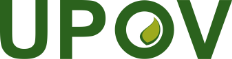 GInternationaler Verband zum Schutz von PflanzenzüchtungenVerwaltungs- und Rechtsausschuss Achtundsiebzigste Tagung 
Genf, 27. Oktober 2021CAJ/78/3 Rev.Original:  englischDatum:  10. Juni 23. August 2021zur Prüfung auf dem SchriftwegReferenzErläuterungenStandUPOV/EXN/BRDBegriffsbestimmung des Züchters nach der Akte von 1991 des UPOV-Übereinkommens UPOV/EXN/BRD/1 angenommen im Oktober 2013UPOV/EXN/CALBedingungen und Einschränkungen im Zusammenhang mit der Zustimmung des Züchters in Bezug auf Vermehrungsmaterial nach dem UPOV-Übereinkommen UPOV/EXN/CAL/1 angenommen im Oktober 2010UPOV/EXN/CANAufhebung des Züchterrechts nach dem UPOV-Übereinkommen UPOV/EXN/CAN/2 angenommen im Oktober 2015UPOV/EXN/EDVIm Wesentlichen abgeleitete Sorten nach der Akte von 1991 des UPOV-Übereinkommen UPOV/EXN/EDV/2 angenommen im April 2017UPOV/EXN/EDV/3 Draft 2 wird 2021 vom CAJ geprüft UPOV/EXN/ENFWahrung der Züchterrechte nach dem UPOV-Übereinkommen UPOV/EXN/ENF/1 angenommen im Oktober 2009UPOV/EXN/EXCAusnahmen vom Züchterrecht nach der Akte von 1991 des UPOV-Übereinkommens UPOV/EXN/EXC/1 angenommen im Oktober 2009UPOV/EXN/GENGattungen und Arten, die nach der Akte von 1991 des UPOV-Übereinkommens geschützt werden müssen UPOV/EXN/GEN/1 angenommen im Oktober 2009UPOV/EXN/HRVHandlungen in Bezug auf Erntegut nach der Akte von 1991 des UPOV-Übereinkommens UPOV/EXN/HRV/1 angenommen im Oktober 2013(siehe Dokument CAJ/78/5)UPOV/EXN/NATInländerbehandlung nach der Akte von 1991 des UPOV-Übereinkommens UPOV/EXN/NAT/1 angenommen im Oktober 2009UPOV/EXN/NOVNeuheit nach dem UPOV-Übereinkommen UPOV/EXN/NOV/1 angenommen im Oktober 2009Die Notwendigkeit einer Überarbeitung wird 2021 vom CAJ geprüftUPOV/EXN/NULNichtigkeit des Züchterrechts nach dem UPOV-Übereinkommen UPOV/EXN/NUL/2 angenommen im Oktober 2015UPOV/EXN/PPMVermehrungsmaterial nach dem UPOV-Übereinkommen UPOV/EXN/PPM/1 angenommen im April 2017(siehe Dokument CAJ/78/5)UPOV/EXN/PRIPrioritätsrecht nach dem UPOV-Übereinkommen UPOV/EXN/PRI/1 angenommen im Oktober 2009UPOV/EXN/PRPVorläufiger Schutz nach dem UPOV-Übereinkommen UPOV/EXN/PRP/2 angenommen im Oktober 2015(siehe Dokument CAJ/78/5)UPOV/EXN/VARBegriffsbestimmung der Sorte nach der Akte von 1991 des UPOV-Übereinkommens UPOV/EXN/VAR/1 angenommen im Oktober 2010Jüngste ReferenzINF-Dokumente StandUPOV/INF-EXNListe der UPOV/INF-EXN-Dokumente und Datum der jüngsten Fassungen UPOV/INF-EXN/134 angenommen im November 2019 Oktober 2020UPOV/INF-EXN/145 Draft 1 wird im Oktober 2021 vom Rat geprüft  UPOV/INF/4UPOV-Finanzordnung und ihre Durchführungsbestimmungen UPOV/INF/4/5 angenommen im November 2018UPOV/INF/5UPOV-Musterveröffentlichung über Züchterrechte UPOV/INF/5/2 angenommen im November 2019UPOV/INF/6Anleitung zur Ausarbeitung von Rechtsvorschriften aufgrund der Akte von 1991 des UPOV-Übereinkommens UPOV/INF/6/5 angenommen im April 2017Eine Überarbeitung von UPOV/INF/6 wird 2021 vom Rat geprüftUPOV/INF/7Geschäftsordnung des Rates UPOV/INF/7 angenommen im Oktober 1982UPOV/INF/8Vereinbarung zwischen der Weltorganisation für geistiges Eigentum und dem Internationalen Verband zum Schutz von Pflanzenzüchtungen UPOV/INF/8 unterzeichnet im November 1982UPOV/INF/9Abkommen zwischen dem Internationalen Verband zum Schutz von Pflanzenzüchtungen und dem Schweizerischen Bundesrat zur Regelung des rechtlichen Statuts dieses Verbandes in der Schweiz (Sitzabkommen) UPOV/INF/9 unterzeichnet im November 1983UPOV/INF/10Interne Revision UPOV/INF/10/1 angenommen im Oktober 2010UPOV/INF/12Sortenbezeichnungen nach dem UPOV-Übereinkommen UPOV/INF/12/5 angenommen im Oktober 2015UPOV/EXN/DEN/1 Draft 6 wird 2021 vom CAJ und vom Rat geprüftUPOV/INF/13Anleitung zum Verfahren für den Beitritt zur UPOV UPOV/INF/13/2 angenommen im Oktober 2017UPOV/INF/14Anleitung für UPOV-Mitglieder zum Verfahren für die Ratifizierung der – oder den Beitritt zur – Akte von 1991 des UPOV-Übereinkommens UPOV/INF/14/1 angenommen im Oktober 2009UPOV/INF/15Anleitung für Verbandsmitglieder UPOV/INF/15/3 angenommen im März 2015 UPOV/INF/16Austauschbare Software UPOV/INF/16/9 angenommen im Oktober , 2020UPOV/INF/16/10 Draft 12 wird 2021 vom CAJ und vom Rat geprüftUPOV/INF/17Richtlinien für die DNS-Profilierung: Auswahl molekularer Marker und Aufbau von Datenbanken („BMT-Richtlinien“) UPOV/INF/17/1 angenommen im Oktober 2010UPOV/INF/17/2 Draft 6 wird 2021 vom CAJ und vom Rat geprüft UPOV/INF/18Etwaige Verwendung molekularer Marker bei der Prüfung der Unterscheidbarkeit, der Homogenität und der Beständigkeit (DUS) UPOV/INF/18/1 angenommen im Oktober 2011UPOV/INF/19Regeln für die Erteilung des Beobachterstatus an Staaten, zwischenstaatliche Organisationen und internationale Nichtregierungsorganisationen bei UPOV-Organen UPOV/INF/19/1 angenommen im November 2012UPOV/INF/20Regeln für den Zugang zu UPOV-Dokumenten UPOV/INF/20/1 angenommen im November 2012UPOV/INF/21Alternative Mechanismen zur Streitbeilegung UPOV/INF/21/1 angenommen im November 2012UPOV/INF/22Von Verbandsmitgliedern verwendete Software und Ausrüstung UPOV/INF/22/7 angenommen im Oktober 2020UPOV/INF/22/8 Draft 12 wird 2021 vom CAJ und vom Rat geprüftUPOV/INF/23UPOV-Code-SystemUPOV/INF/23/1 Draft 3 wird 2021 vom CAJ und vom Rat geprüft